Обществознание (раздел «Экономика), ППКРСГруппа 16Задание к 11.04.22 – 1 и 2 парыТема: Спрос и предложение. Законы спроса и предложенияОзнакомьтесь с теоретическим минимумом. Составьте в тетрадях конспект по теоретическому минимуму, четко обозначив основные понятия и законы спроса и предложения. Выполните задание после теоретического минимума.Теоретический минимумСостояние рынка определяется соотношением величины спроса и предложения.Спрос и предложение — взаимозависимые элементы рыночного механизма, где спрос определяется платежеспособной потребностью покупателей (потребителей), а предложение — совокупностью товаров, предложенных продавцами (производителями) ; соотношение между ними складывается в обратно пропорциональную зависимость, определяя соответствующие изменения в уровне цен на товары.Если спрос – это количество продукции, которое покупатель желает и имеет возможность купить (то есть платежеспособная потребность), то предложение – это то количество благ, которое продавцы готовы предложить в конкретное время в конкретном месте.Спрос — это запрос фактического или потенциального покупателя, потребителя на приобретение товара по имеющимся у него средствам, которые предназначены для этой покупки.Закон спроса — величина спроса уменьшается по мере увеличения цены товара. То есть повышение цены вызывает понижение величины спроса, снижение же цены вызывает повышение величины спроса.Данный закон можно выразить разными способами:1. Первый способ — при помощи таблицы. Составим таблицу зависимости величины спроса от цены, используя наугад взятые условные цифры.Таблица. Закон спросаИз таблицы видно, что при самой высокой цене (10 руб.) товар не покупается вообще, а по мере снижения цены величина спроса возрастает; закон спроса тем самым соблюдается.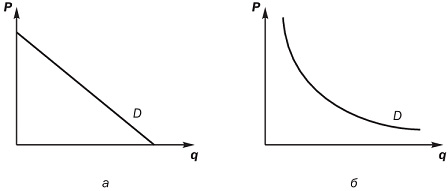 Рис. Закон спросаВторой способ — графический. Нанесем приведенные цифры на график, отложив величину спроса по горизонтальной оси, а цену — по вертикальной (рис а). Мы видим, что полученная линия спроса (D) имеет отрицательный наклон, т.е. цена и величина спроса меняются в разных направлениях: когда цена падает, спрос растет, и наоборот. Это опять-таки свидетельствует о соблюдении закона спроса. Линейная функция спроса, представленная на рис. а — частный случай. Зачастую график спроса имеет вид кривой, как это видно на рис. б, что не отменяет закона спроса.В экономике, кривая спроса — это график, иллюстрирующий связь между ценой определенного товара или услуги и количеством потребителей, желающих его купить по данной цене.Избыточный спрос или дефицит сопутствующий ценам ниже цены равновесия свидетельствует, что покупателям необходимо платить более высокую цену, чтобы не остаться без продукта. Растущая цена будет:1) побуждать фирмы к перераспределению ресурсов в пользу производства данного товара;2) вытеснять некоторых потребителей с рынка.Предложение — возможность и желание продавца (производителя) предлагать свои товары для реализации на рынке по определённым ценам.Закон предложения: чем выше цена данного товара, тем большее его количество производители хотят продать в течение данного времени и при прочих неизменных условиях.Факторы, влияющие на предложение:1. Наличие товаров заменителей.2. Наличие товаров-комплементов (дополняющих).3. Уровень технологий.4. Объём и доступность ресурсов.5. Налоги и дотации.6. Природные условия7. Ожидания (инфляционные, социально-политические)8. Размеры рынкаДанный закон можно выразить разными способами:Первый способ — при помощи таблицы. Составим таблицу зависимости величины предложения от цены, используя наугад взятые условные цифры.Таблица. Закон предложенияИз таблицы видно, что при самой низкой цене (2 руб.) никто не хочет ничего продавать, а по мере возрастания цены величина предложения увеличивается; закон предложения тем самым соблюдается.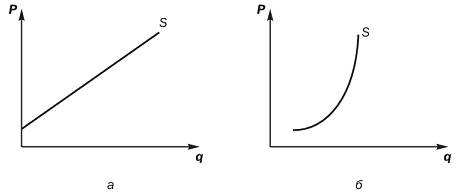 Рис. Закон предложенияВторой способ — графический. Нанесем приведенные цифры на график, отложив величину предложения по горизонтальной оси, а цену — по вертикальной (рис. а). Мы видим, что полученная линия предложения (S) имеет положительный наклон, т.е. цена и величина предложения меняются в одном направлении: когда цена растет, растет и величина предложения, и наоборот. Это опять-таки свидетельствует о соблюдении закона предложения. Линейная функция предложения, представленная на рис.а — частный случай. Зачастую график предложения имеет вид кривой, как это видно на рис. б, что не отменяет закона предложения.Кривая предложения – это график, иллюстрирующий соотношение между рыночными ценами и количеством товаров, которые производители желают предложить.Избыточное предложение, или излишки продукции, возникающие при ценах выше цены равновесия, будут побуждать конкурирующих друг с другом продавцов снижать цены, чтобы избавиться от лишних запасов. Падающие цены будут:1) подсказывать фирмам, что необходимо сократить ресурсы, затрачиваемые на производство данной продукции;2) привлекут на рынок дополнительных покупателей.Спрос и предложение являются тесно связанными и непрерывно взаимодействующими категориями и служат связующим механизмом между производством и потреблением. На величину спроса, как индивидуального, так и совокупного, влияют ценовые и неценовые факторы, которые должны четко отслеживаться на постоянной основе специальными отделами.Результатом взаимодействия спроса и предложения выступает рыночная цена, которая также называется равновесной ценой. Она характеризует состояние рынка, при котором величина спроса равна предложению.Эластичность спросаЦеновая эластичность спроса — категория, характеризующая реакцию потребительского спроса на изменение цены товара, т. е. поведение покупателей при изменении цены в ту или иную сторону. Если понижение цены приводит к значительному увеличению спроса, то этот спрос считается эластичным. Если же существенное изменение в цене ведёт лишь к небольшому изменению в количестве спрашиваемого товара, то имеет место относительно неэластичный или просто неэластичный спрос.Степень чувствительности потребителей к изменению цены измеряют с помощью коэффициента ценовой эластичности спроса, представляющего собой отношение процентного изменения количества спрашиваемой продукции к процентному изменению цены, вызвавшему это изменение спроса.Выделяют и крайние случаи:• абсолютно эластичный спрос: возможно существование только одной цены, при которой товар будет приобретаться покупателями; коэффициент ценовой эластичности спроса стремится к бесконечности. Любое изменение цены приводит либо к полному отказу от приобретения товара (если цена повышается), либо к неограниченному увеличению спроса (если цена уменьшается);• абсолютно неэластичный спрос: как бы ни изменялась цена товара, в данном случае спрос на него будет постоянным (одинаковым); коэффициент ценовой эластичности равен нулю.Конкретные факторы, влияющие на ценовую эластичность спроса, выделить очень сложно, но можно отметь отдельные характерные черты, присущие эластичности спроса на большинство товаров:1. Чем больше заменителей у данного товара, тем выше степень ценовой эластичности спроса на него.2. Чем большее место занимают расходы на товар в бюджете потребителя, тем выше эластичность его спроса.3. Спрос на предметы первой необходимости  характеризуется невысокой эластичностью, спрос же на предметы роскоши эластичен.4. В краткосрочном периоде эластичность спроса на товар ниже, чем в более длительных, так как в долгосрочных периодах предприниматели могут наладить выпуск широкого ассортимента товаров-заменителей, а потребители — найти другие товары, заменяющие данный.Аналогично понятию «эластичность спроса» выделяют понятие «эластичность предложения». Эластичность предложения по цене — показатель, отражающий степень чувствительности предложения к изменению цены предлагаемого товара.Эластичность предложения по цене определяется рядом факторов, наиболее весомые из которых следующие:1. Эластичность предложениям тем выше, чем больше возможности длительного хранения товара и чем ниже издержки его хранения.2. Предложение товара будет эластично, если технология производства позволяет производителю быстро увеличить объемы выпуска в случае роста рыночной цены на его продукцию или столь же быстро переориентироваться на производство какой-либо другой продукции в случае ухудшения рыночной конъюнктуры и снижения цены товара.3. Степень эластичности предложения зависит от фактора времени: чем больше у производителя времени «приспособиться» к новым рыночным условиям, связанным с изменениями цены, тем эластичнее предложения.ЗаключениеВ условиях свободной рыночной экономики цены определяются взаимодействием спроса и предложения. Совершенной конкуренцией называется такая ситуация, при которой на рынке действует много покупателей и продавцов, хорошо осведомленных об условиях рынка и продающих одинаковые товары.Результатом взаимодействия спроса и предложения выступает рыночная цена, которая также называется равновесной ценой. Она характеризует состояние рынка, при котором величина спроса равна предложению. Для измерения величины изменения спроса и предложения используется понятие эластичности как меры реагирования одной переменной на изменение другой.Рассмотрение законов спроса и предложения, а также принципа формирования равновесной цены позволяет сделать следующие выводы.1. В рыночной экономике существует механизм, обеспечивающий согласование интересов продавцов и покупателей на рынках: фирмы могут расширять и сужать производство в зависимости от изменения спроса, иными словами, они свободны в выборе объема и структуры выпуска; цены гибкие, изменяются под воздействием спроса и предложения; наличие конкуренции, без которой рыночный механизм спроса и предложения действовать не будет. 2. Если на рынке произойдет какое-то событие, которое нарушит сложившееся равновесие (например, изменение вкусов потребителей и соответствующее изменение спроса), то фирмы-производители обязательно среагируют на изменение рыночных условий (например, увеличение спроса приведет к росту цены данной продукции, поскольку спрос покажет производителям, куда следует направить свои усилия); начнется процесс приспособления производителей и потребителей к новым условиям, в результате сформируются новая рыночная цена и новый объем производства, соответствующие изменившимся условиям.Спрос и предложение подчинены действию определенных законов. Согласно закону спроса потребители готовы приобрести по низкой цене большее количество товара, чем по высокой; между ценой и величиной спроса существует обратная зависимость. Закон предложения в условиях рынка предусматривает прямую зависимость между ценой и объемом предлагаемого к продаже товара: по более высокой цене производитель готов выпускать и продавать большее количество товара, чем по низкой.Рынок сводит продавцов и покупателей; равновесная цена и объем продаж устанавливаются в точке, где намерения продавцов и покупателей совпадают. Изменения в спросе или предложении, вызванные действием неценовых факторов (изменением потребительских предпочтений, ростом денежных доходов, введением дополнительных налогов и проч.), приводят в действие рыночные силы, благодаря которым равновесие на рынке устанавливается в новой точке.Рыночную экономику следует понимать как экономику спроса в отличие от директивной плановой экономики, представляющей собой экономику предложения (к тому же, во многом принудительного). Именно в этом заключается кардинальная причина неэффективности плановой экономики. Потребитель был в ней всегда неполноценным субъектом, а удовлетворение потребностей зачастую носило суррогатный характер.При государственной системе распределения, ограничении роли рыночных сил не может быть и речи о равновесии спроса и предложения. Централизованная система управления оказалась неспособной, как показал опыт нашей страны, своевременно реагировать на изменение спроса и предложения.Задание Приведите примеры из современной реальности товаров с наивысшей эластичностью спроса и с самой низкой эластичностью.  Р цена товараq величина спросаP – цена товараQ – величина предложения